Шаг в профессию	Ещё один шаг в профессию сделали выпускники  (9 классы – 50 чел.)  объединения «Начни своё дело».  В рамках реализации проекта «Маршрут успеха» 04.04.18  была проведена очередная профориентационная программа «Шаг в профессию». Цель: оказание учащимся информационной поддержки в выборе будущей профессии. 	На встречу с ребятами  пришли представители Нижнетагильского железнодорожного техникума. Будущим абитуриентам рассказали о возможностях получения образования в  НТЖТ в 2018 году,  раздали информационные материалы и пригласили всех желающих на День открытых дверей, который пройдёт 13.04.18.   Выступление педагога сопровождалось видеосюжетами  о студенческой жизни. 	Участие учащихся в таких мероприятиях позволит им более грамотно  подойти к выбору будущей профессии. Самое  главное,  чтобы  этот  выбор  был  осознанный.  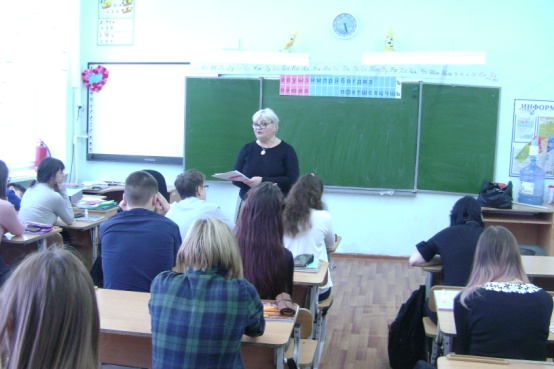 